Note the following problems are from Maarten van Steen’s Graph Theory and Complex Networks Exercises: http://www.van-steen.net/my-data/gtcn/mainexer.pdf Answers to these questions are available at the above website, but I strongly recommend doing them on your own before consulting the answers.  HW 2:  Turn in hard copies of a few of these for feedback next week (2nd week of classes, and no later than Friday Jan 25th).  Note full credit will be given even if your answer is wrong.  The purpose of this assignment is for you to get feedback on your proofs for which you are uncertain.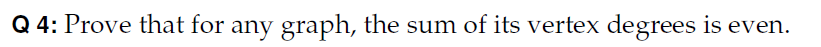 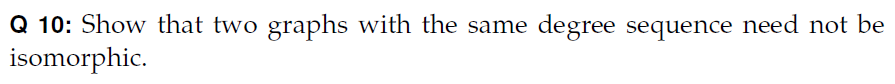 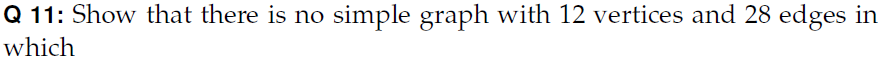 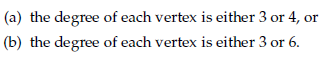 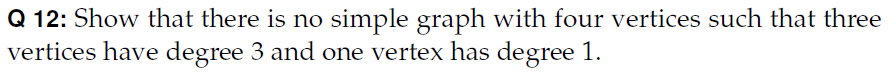 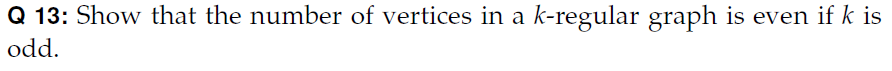 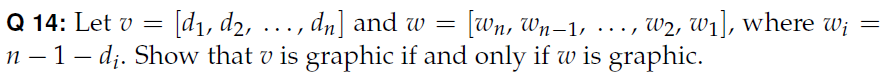 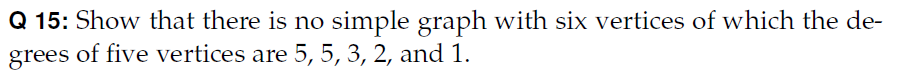 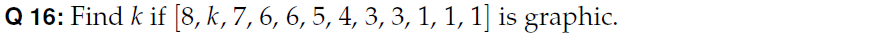 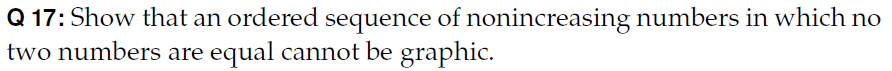 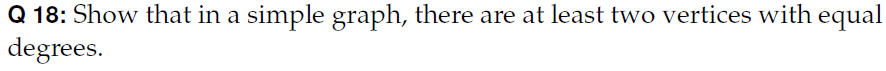 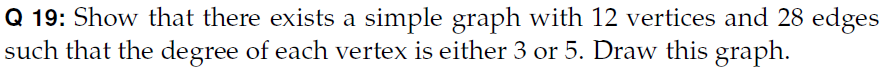 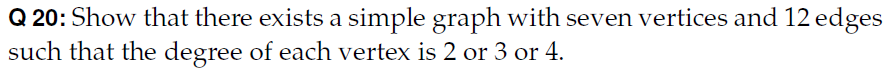 